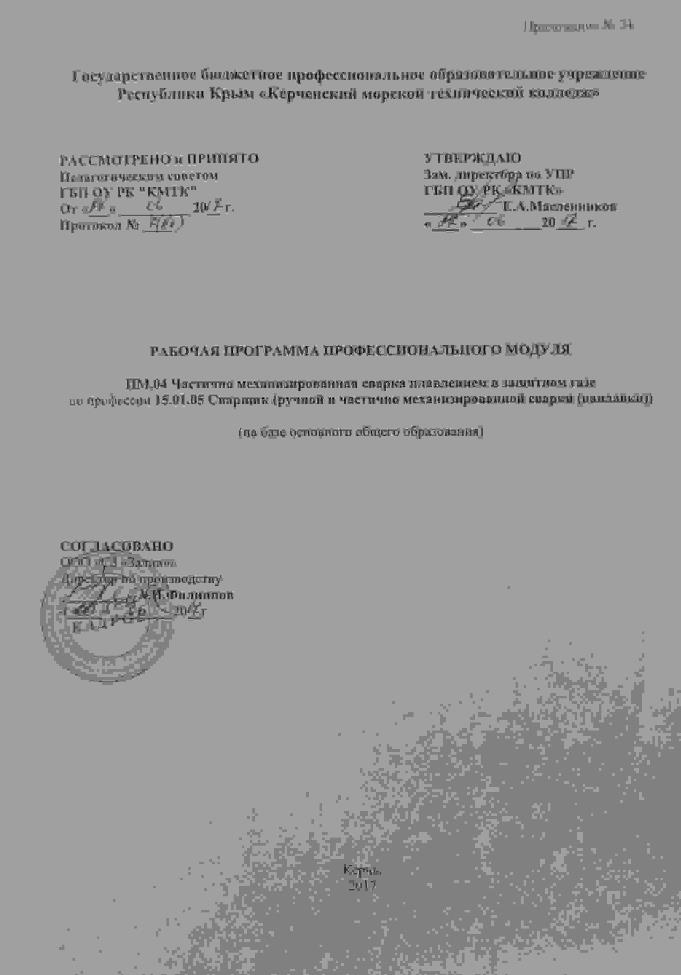 ГОСУДАРСТВЕННОЕ БЮДЖЕТНОЕ ПРОФЕССИОНАЛЬНОЕ ОБРАЗОВАТЕЛЬНОЕ УЧРЕЖДЕНИЕ РЕСПУБЛИКИ КРЫМ«КЕРЧЕНСКИЙ МОРСКОЙ ТЕХНИЧЕСКИЙ КОЛЛЕДЖ»РАБОЧАЯ ПРОГРАММА ПРОФЕССИОНАЛЬНОГО МОДУЛЯПМ.04 Частично механизированная сварка (наплавка) плавлениемпо профессии 15.01.05 Сварщик (ручной и частично механизированной сварки (наплавки))(на базе основного общего образования)СОГЛАСОВАНО:ООО «ССЗ «Залив»» И.о.директора по производству_______________ О.И.Безусяк «____»_____________ 20___ г.Керчь2018 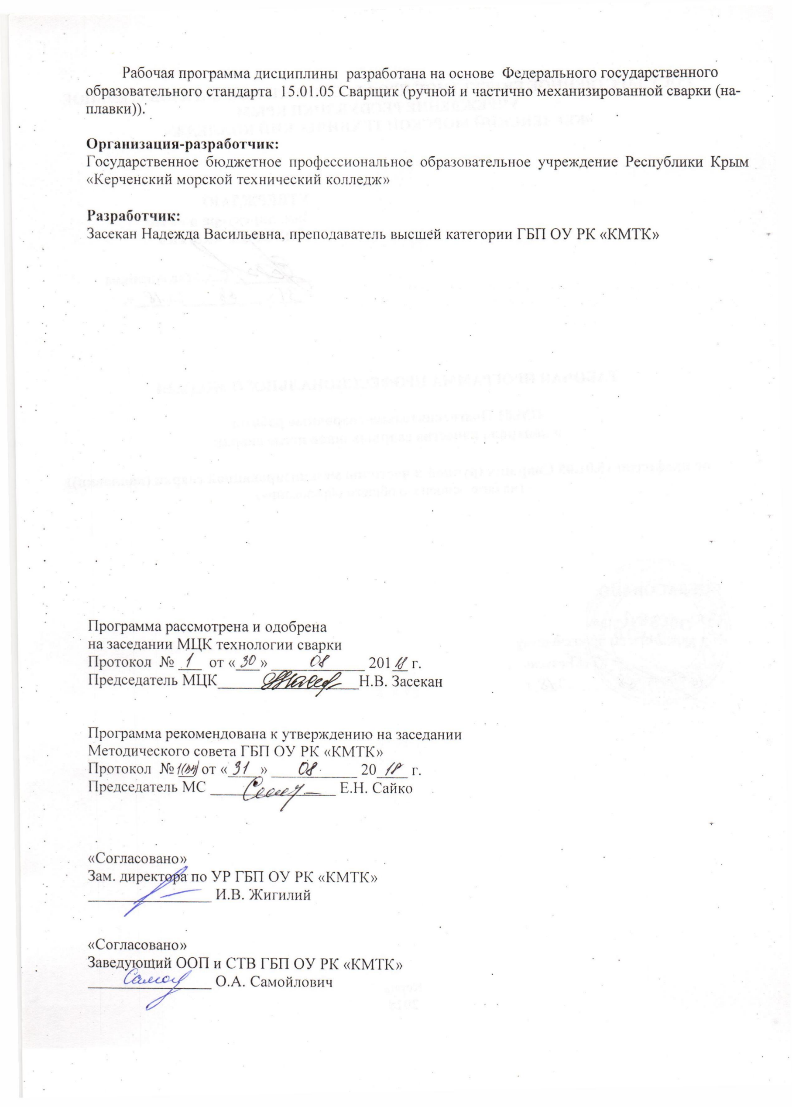 Рабочая программа профессионального модуля  разработана на основе  Федерального государственного  образовательного стандарта  15.01.05 Сварщик (ручной и частично механизированной сварки (наплавки)). Организация-разработчик:Государственное бюджетное профессиональное образовательное учреждение Республики Крым «Керченский морской технический колледж»Разработчик:Засекан Надежда Васильевна, преподаватель высшей категории ГБП ОУ РК «КМТК»Программа рассмотрена и одобренана заседании МЦК технологии сваркиПротокол  № ___  от «___» ____________ 201__ г. Председатель МЦК__________________Н.В. Засекан Программа рекомендована к утверждению на заседанииМетодического совета ГБП ОУ РК «КМТК»Протокол  № __  от «____» ___________ 20____ г. Председатель МС ________________ Е.Н. Сайко «Согласовано»Зам. директора по УР ГБП ОУ РК «КМТК»________________ И.В. Жигилий«Согласовано»Заведующий ООП и СТВ ГБП ОУ РК «КМТК»________________ О.А. СамойловичСОДЕРЖАНИЕ1. Паспорт  рабочей ПРОГРАММЫ ПРОФЕССИОНАЛЬНОГО МОДУЛЯПМ.04 Частично механизированная сварка плавлением в защитном газе1.1. Область применения программыПрограмма профессионального модуля (далее – Программа) является частью программы подготовки квалифицированных рабочих, служащих (ППКРС) в соответствии с ФГОС СПО по профессии 15.01.05 Сварщик (ручной и частично механизированной сварки (наплавки)).Программа  разработана в целях внедрения международных стандартов подготовки высококвалифицированных рабочих кадров с учетом передового международного опыта движения WSI, компетенций WSR «Сварочные технологии»,  а также интересов работодателей в части освоения дополнительных видов профессиональной деятельности, обусловленных требованиями к компетенции WSR «Сварочные технологии».В результате изучения профессионального модуля обучающийся должен освоить вид деятельности: «Частично механизированная сварка (наплавка) плавлением» и соответствующие ему профессиональные компетенции:Выполнять частично механизированную сварку плавлением различных деталей из углеродистых и конструкционных сталей во всех пространственных положениях сварного шва.Выполнять частично механизированную сварку плавлением различных деталей и конструкций из цветных металлов и сплавов во всех пространственных положениях сварного шва.Выполнять частично механизированную наплавку различных деталей.Выполнять частично механизированную сварку плавлением конструкций (оборудования, изделий, узлов, трубопроводов, деталей) из углеродистых сталей, предназначенных для работы под давлением, в различных пространственных положениях сварного шва.1.2. Цель и планируемые результаты освоения профессионального модуля    С целью овладения вида профессиональной деятельности: «Частично механизированная сварка (наплавка) плавлением» и соответствующими профессиональными компетенциями обучающийся в ходе освоения профессионального модуля должен:   1.3. Количество часов на освоение программы профессионального модуля:- всего – 684 часа, в том числе:- максимальной учебной нагрузки обучающегося 144 часов, включая:обязательной аудиторной нагрузки обучающегося – 96часов;самостоятельной работы обучающегося – 48 часов;учебной практики – 144 часов;производственная практика – 396 часов.2. РЕЗУЛЬТАТЫ ОСВОЕНИЯ ПРОФЕССИОНАЛЬНОГО МОДУЛЯРезультатом освоения программы профессионального модуля является овладение обучающимися видом профессиональной деятельности  «Частично механизированная сварка (наплавка) плавлением» , в том числе профессиональными  (ПК) и общими (ОК) компетенциями:3. СТРУКТУРА и  содержание профессионального модуля3.1. Тематический план профессионального модуля3.2. Содержание обучения по профессиональному модулю (ПМ)4. условия реализации программы ПРОФЕССИОНАЛЬНОГО МОДУЛЯ4.1. Материально-техническое обеспечениеРеализация программы модуля предполагает наличие учебного кабинета теоретических основ сварки и резки металлов,  слесарной и сварочной мастерских. Оборудование учебного кабинета и рабочих мест кабинета теоретических основ сварки и резки металлов:рабочее место преподавателя; посадочные места обучающихся (по количеству обучающихся); комплект	учебно-методических	материалов,	методических рекомендаций и разработок;действующие модели сварочного оборудования;комплект методической документации по предмету; методические рекомендации по проведению практических занятий;комплекты электронных плакатов:«Технология и оборудование сварки»«Оборудование. Техника и технология сварки и резки металлов»Технические средства обучения: мультимедийный комплекс: мультимедийный проектор,  мультимедийная доска «SMART Notebook», компьютер. Оборудование рабочих мест  слесарной мастерской:рабочие места по количеству обучающихся;набор слесарных и измерительных инструментов;приспособления для правки и рихтовки;средства индивидуальной и коллективной защиты;инструмент для ручной и механизированной обработки металла;набор плакатов;техническая документация на различные виды обработки металла;журнал инструктажа по безопасным условиям труда при выполнении слесарных работ.Оборудование рабочих мест  сварочной мастерской: рабочее место мастера производственного обучения; рабочие места обучающихся (сварочные посты);оборудование, принадлежности и инструмент сварщика для ручной дуговой сварки;оборудование, принадлежности и инструмент сварщика для газовой сварки;набор плакатов;журнал инструктажа по безопасным условиям труда при выполнении сварочных работ.Оборудование лаборатории и рабочих мест лаборатории: -  место преподавателя;- рабочие места обучающихся (по количеству обучающихся);- комплект ручного вспомогательного инструмента сварщика;- комплект лабораторного инвентаря (контрольно-измерительные приборы, штативы с винтовым устройством, меры для дозировки количества материалов, наносимых на пластину, сварочные материалы и т. д.).Оборудование и технологическое оснащение рабочих мест на производственной практике:- слесарное оборудование;- оснащение сварочного поста источниками питания; - кабели, сварочные провода и токоподводящие зажимы, применяемые при оснащении сварочных постов;- индивидуальные и коллективные средства защиты сварщика.4.2. Информационное обеспечение обученияПеречень используемых учебных изданий, Интернет-ресурсов, дополнительной литературыОсновные источники:Овчинников  В. В. Оборудование, механизация и автоматизация сварочных процессов: учебник: Рекомендовано ФГУ «ФИРО». — 2-e изд., испр. — М.: Издательский центр «Академия», 2012,  253с.Овчинников  В. В. Технология ручной дуговой и плазменной сварки и резки металлов: учебник: Рекомендовано ФГУ «ФИРО». — М.: Издательский центр «Академия», 2012,  234с.Овчинников  В. В. Технология электросварочных и газосварочных работ: учебник: Рекомендовано ФГУ «ФИРО». — М.: Издательский центр «Академия», 2015,  262с.Овчинников  В. В. Дефектация сварных швов и контроль качества сварных соединений:учебник: Рекомендовано ФГУ «ФИРО». — 2-e изд., испр. — М.: Издательский центр «Академия», 2015,  223с.В.В.Овчинников Контроль качества сварных соединений: учебник: Рекомендовано ФГУ «ФИРО». — 2-e изд., испр. — М.: Издательский центр «Академия», 2017,  223с.Г.Г.Чернышов Сварочное дело «Сварка и резка металлов» : учебник, М.Академия,  2015,493с.Чернышов Г.Г. Материалы и оборудование для сварки плавлением и термической резки: учебник, М.Академия, 2012, 235с.О.Н.Куликов Охрана труда при производстве сварочных работ, учебник, М.Академия,  2016, 218с.Дополнительные источники:Вознесенская И.М. Основы теории ручной дуговой сварки учебное пособие НПО.-М.: Академкнига,2005, 250с.Виноградов В.С. Электрическая дуговая сварка учебное пособие СПО.-М.: Академия,2007, 313с.Жигалина Т.Н. Сварщик учебное пособие СПО.-М.: Академкнига,2006, 300с.Казаков Ю.В. Сварка и резка материалов / Под ред. Казакова Ю.В. (8-е изд., стер.) учеб. пособие НПО. – М.: Академия, 2010. 400 с.Маслов В.И. Сварочные работы учебное пособие СПО.-М.: Академия, 2016, 282с.Овчинников В.В. Газосварщик (1-е изд.) учеб. пособие. – М.: Академия, 2010. 64 с.Чернышов Г.Г. Справочник электрогазосварщика и газорезчика / Под ред. Чернышова Г.Г. (3-е изд., стер.) учеб. пособие НПО. – М.: Академия, 2010. 400 с.Юхин Н.А. Ручная сварка при сооружении и ремонте трубопроводов пара и горячей воды: иллюстрированное пособие. – Издательство «Соуэло», 2003Юхин Н.А. Иллюстрированное пособие сварщика. – Издательство «Соуэло», Москва, 2000Юхин Н. А. Дефекты сварных швов и соединении: учебнно-справочное пособие. – Издательство «Соуэло», Москва, 2007Юхин Н.А. Выбор сварочного электрода: учебно-справочное пособие. – Издательство «Соуэло», Москва, 2003Малаховский В.А. Руководство для обучения газосварщика и газорезчика: Практическое пособие. – М.: Высш. шк., 1990Газосварщик: учеб. пособие для нач.проф.образования/ Н.А.Юхин: под ред. О.И.Стеклова. – 3-е изд., стер. – М.: Издательский центр «Академия», 2009Сварка и резка деталей из различных сталей, цветных металлов и их сплавов, чугунов во всех пространственных положениях:  электронный учебник НПО.-М.: Академия-Медиа, 2013.Сварка и резка деталей из различных сталей, цветных металлов и их сплавов, чугунов во всех пространственных положениях:  электронный учебно-методический комплекс СПО.-М.: Академия-Медиа,2015.   Журналы  «Сварочное производство»Методические рекомендации  для студентов по проведению практических работ.              Электронный ресурс «Сварка». Форма доступа:www.svarka-reska.ruwww.svarka.netwww·prosvarky.ru   - websvarka.ru4.3. Организация образовательного процесса4.3.1 Образовательная организация, реализующая ООП СПО, должна обеспечить проведение всех видов дисциплинарной, междисциплинарной и модульной подготовки, практической работы обучающихся, учебной и производственной практик, предусмотренных учебным планом с учетом действующих санитарных, противопожарных правил и норм. 4.3.2. Реализация настоящей Программы должна обеспечивать:- выполнение обучающимися лабораторных работ и практических занятий, включая как обязательный компонент практические задания с использованием персональных компьютеров и компьютерных тренажеров, имитирующих различные способы сварки и пространственные положения; - освоение обучающимися ПМ в условиях созданной соответствующей образовательной среды в образовательной организации или в организациях в зависимости от специфики вида деятельности.4.3.3. Обязательным условием реализации настоящей Программы является предварительное (или параллельное) освоение:- учебных дисциплин общепрофессионального цикла: ОП 01 «Основы инженерной графики», ОП 03 «Основы электротехники», ОП 04 «Основы материаловедения», ОП 05 «Допуски и технические измерения»;4.3.4. При организации образовательного процесса необходимо соблюдать требования обеспеченности каждого обучающегося современными учебными, учебно-методическим печатными и/или электронными изданиями, учебно-методической документацией и материалами.4.3.5. Учебная практика производится на базе образовательного учреждения, т.е. на базе мастерских, производственное обучение проводится на предприятиях и должно быть приближено к производственным условиям.4.4. Кадровое обеспечение образовательного процесса4.4.1. Требования к квалификации педагогических кадров, обеспечивающих обучение по настоящей Программе:- реализация Программы должна обеспечиваться педагогическими кадрами, имеющими высшее профессиональное образование или среднее профессиональное образование по направлению подготовки «Образование и педагогика» или в области, соответствующей преподаваемому предмету (модулю), без предъявления требований к стажу работы, либо высшее профессиональное образование или среднее профессиональное образование и дополнительное профессиональное образование по направлению деятельности в образовательном учреждении;- мастера производственного обучения должны иметь высшее профессиональное образование или среднее профессиональное образование в областях, соответствующих профилям обучения и дополнительное профессиональное образование по направлению подготовки «Образование и педагогика», и иметь на 1 - 2 уровня квалификации по профессии рабочего выше, чем предусмотрено ФГОС СПО для выпускников;4.4.2. Руководители практики - представители организации, на базе которой проводится практика: должны иметь на 1 - 2 уровня квалификации по профессии рабочего выше, чем предусмотрено ФГОС СПО по профессии 15.01.05 Сварщик (ручной и частично механизированной сварки (наплавки)) для выпускников.5. Контроль и оценка результатов освоения профессионального модуля (вида деятельности)Оценка качества освоения настоящей Программы включает в себя: - текущий контроль знаний в форме устных опросов на лекциях и практических занятиях, выполнения контрольных работ (в письменной форме) и самостоятельной работы (в письменной или устной форме);- промежуточную аттестацию студентов в форме дифференцированного зачета; - государственную итоговую аттестацию.Для текущего и промежуточного контроля создаются фонды оценочных средств, предназначенных для определения соответствия (или несоответствия) индивидуальных образовательных достижений основным показателям результатов подготовки. Фонды оценочных средств включают средства поэтапного контроля формирования компетенций: - вопросы для проведения устного опроса на лекциях и практических занятиях;- задания для самостоятельной работы (составление рефератов по темам примерной программы); - вопросы и задания к зачету / дифференцированному зачету; - тесты для контроля знаний; - контрольные работы; - практические занятия.Результаты освоения выражаются в освоении общих и профессиональных компетенций, определенных в программе.6.ЛИСТ ИЗМЕНЕНИЙ, ДОПОЛНЕНИЙ УТВЕРЖДАЮЗам. директора по УПРГБП ОУ РК «КМТК»__________ Е.А.Масленников «____» __________20____ г.иметь практический опыт- проверки оснащенности сварочного поста частично механизированной сварки (наплавки) плавлением;- проверки работоспособности и исправности оборудования поста частично механизированной сварки (наплавки) плавлением;- проверки наличия заземления сварочного поста частично механизированной сварки (наплавки) плавлением;- подготовки и проверки сварочных материалов для частично механизированной сварки (наплавки);- настройки оборудования для частично механизированной сварки (наплавки) плавлением для выполнения сварки;- выполнения частично механизированной сваркой (наплавкой) плавлением различных деталей и конструкций во всех пространственных положениях сварного шва.- выполнения частично механизированной сварки плавлением конструкций (оборудования, изделий, узлов, трубопроводов, деталей) из углеродистых сталей, предназначенных для работы под давлением, в различных пространственных положениях сварного шва. *уметь- проверять работоспособность и исправность оборудования для частично механизированной сварки (наплавки) плавлением;- настраивать сварочное оборудование для частично механизированной сварки (наплавки) плавлением;- выполнять частично механизированную сварку (наплавку) плавлением простых деталей неответственных конструкций в нижнем, вертикальном и горизонтальном пространственном положении сварного шва. *- выполнять частично механизированную сварку плавлением конструкций (оборудования, изделий, узлов, трубопроводов, деталей) из углеродистых сталей, предназначенных для работы под давлением в различных пространственных положениях сварного шва. знать- основные группы и марки материалов, свариваемых частично механизированной сваркой (наплавкой) плавлением;- сварочные (наплавочные) материалы для частично механизированной сварки (наплавки) плавлением;- устройство сварочного и вспомогательного оборудования для частично механизированной сварки (наплавки) плавлением, назначение и условия работы контрольно-измерительных приборов, правила их эксплуатации и область применения;- технику и технологию частично механизированной сварки (наплавки) плавлением для сварки различных деталей и конструкций во всех пространственных положениях сварного шва;- порядок проведения работ по предварительному, сопутствующему (межслойному) подогреву металла;- причины возникновения и меры предупреждения внутренних напряжений и деформаций в свариваемых (наплавляемых) изделиях;- технику и технологию частично механизированной сварки плавлением конструкций (оборудования, изделий, узлов, трубопроводов, деталей) из углеродистых сталей, предназначенных для работы под давлением, в различных пространственных положениях сварного шва; *- причины возникновения дефектов сварных швов, способы их предупреждения и исправления.Примечание: * практический опыт, знания и умения, соответствующие требованиям ТО WSR/WSI.Примечание: * практический опыт, знания и умения, соответствующие требованиям ТО WSR/WSI.КодНаименование результата обученияПК 4.1.Выполнять частично механизированную сварку плавлением различных деталей из углеродистых и конструкционных сталей во всех пространственных положениях сварного шва.ПК 4.2.Выполнять частично механизированную сварку плавлением различных деталей и конструкций из цветных металлов и сплавов во всех пространственных положениях сварного шва.ПК 4.3.Выполнять частично механизированную наплавку различных деталей.ПК 4.4. *Выполнять частично механизированную сварку плавлением конструкций (оборудования, изделий, узлов, трубопроводов, деталей) из углеродистых сталей, предназначенных для работы под давлением, в различных пространственных положениях сварного шва.Примечание: * компетенции, соответствующие требованиям ТО WSR/WSI.Примечание: * компетенции, соответствующие требованиям ТО WSR/WSI. ОК 1.Понимать сущность и социальную значимость будущей профессии, проявлять к ней устойчивый интересОК 2.Организовывать собственную деятельность, исходя из цели и способов ее достижения, определенных руководителемОК 3.Анализировать рабочую ситуацию, осуществлять текущий и итоговый контроль, оценку и коррекцию собственной деятельности, нести ответственность за результаты своей работыОК 4.Осуществлять поиск информации, необходимой для эффективного выполнения профессиональных задачОК 5.Использовать информационно-коммуникационные технологии в профессиональной деятельностиОК 6.Работать в команде, эффективно общаться с коллегами, руководством, клиентамиКоды профессиональных компетенцийНаименования разделов профессионального модуляВсего часов(макс. учебная нагрузка и практики)Объем времени, отведенный на освоение междисциплинарного курса (курсов)Объем времени, отведенный на освоение междисциплинарного курса (курсов)Объем времени, отведенный на освоение междисциплинарного курса (курсов)ПрактикаПрактикаКоды профессиональных компетенцийНаименования разделов профессионального модуляВсего часов(макс. учебная нагрузка и практики)Обязательная аудиторная учебная нагрузка обучающегосяОбязательная аудиторная учебная нагрузка обучающегосяСамостоятельная работа обучающегося,часовУчебная,часовПроизводственная,часов(если предусмотрена рассредоточенная практика)Коды профессиональных компетенцийНаименования разделов профессионального модуляВсего часов(макс. учебная нагрузка и практики)Всего,часовв т.ч. лабораторные работы и практические занятия,часовСамостоятельная работа обучающегося,часовУчебная,часовПроизводственная,часов(если предусмотрена рассредоточенная практика)12345678ПК 4.1.ПК 4.2.ПК 4.3.ПК 4.4.Раздел 2. ПМ.04 Технология частично механизированной сварки (наплавки) плавлением в защитном газе288964048144Производственная практика396396Всего:684964048144396Наименование разделов профессионального модуля (ПМ), междисциплинарных курсов (МДК) и темСодержание учебного материала, лабораторные работы и практические занятия, самостоятельная работа обучающихся, курсовая работ (проект)Содержание учебного материала, лабораторные работы и практические занятия, самостоятельная работа обучающихся, курсовая работ (проект)Объем часовУровень освоения12234ПМ.04 Частично механизированная сварка (наплавка) плавлением в защитном газеПМ.04 Частично механизированная сварка (наплавка) плавлением в защитном газеПМ.04 Частично механизированная сварка (наплавка) плавлением в защитном газе684МДК 04.01 Техника и технология частично механизированной сварки (наплавки) плавлением в защитном газе.МДК 04.01 Техника и технология частично механизированной сварки (наплавки) плавлением в защитном газе.МДК 04.01 Техника и технология частично механизированной сварки (наплавки) плавлением в защитном газе.144Раздел 1. ПМ.04 Технология частично механизированной сварки (наплавки) плавлением в защитном газе.Раздел 1. ПМ.04 Технология частично механизированной сварки (наплавки) плавлением в защитном газе.Раздел 1. ПМ.04 Технология частично механизированной сварки (наплавки) плавлением в защитном газе.144Тема 2.1. Техника и технология частично механизированной сварки (наплавки) плавлением различных деталей из углеродистых и конструкционных сталей во всех пространственных положениях сварного шва.Содержание учебной дисциплиныСодержание учебной дисциплины34Тема 2.1. Техника и технология частично механизированной сварки (наплавки) плавлением различных деталей из углеродистых и конструкционных сталей во всех пространственных положениях сварного шва.1 Сварочные материалы для механизированной сварки (наплавки) плавлением.21,2Тема 2.1. Техника и технология частично механизированной сварки (наплавки) плавлением различных деталей из углеродистых и конструкционных сталей во всех пространственных положениях сварного шва.2Защитные газы для сварки плавлением21,2Тема 2.1. Техника и технология частично механизированной сварки (наплавки) плавлением различных деталей из углеродистых и конструкционных сталей во всех пространственных положениях сварного шва.3Правила поставки, хранения и подготовки сварных материалов21,2Тема 2.1. Техника и технология частично механизированной сварки (наплавки) плавлением различных деталей из углеродистых и конструкционных сталей во всех пространственных положениях сварного шва.4Полуавтоматы для сварки в защитных газах21,2Тема 2.1. Техника и технология частично механизированной сварки (наплавки) плавлением различных деталей из углеродистых и конструкционных сталей во всех пространственных положениях сварного шва.5Полуавтоматы для сварки в инертных газах21,2Тема 2.1. Техника и технология частично механизированной сварки (наплавки) плавлением различных деталей из углеродистых и конструкционных сталей во всех пространственных положениях сварного шва.6Вспомогательные устройства21,2Тема 2.1. Техника и технология частично механизированной сварки (наплавки) плавлением различных деталей из углеродистых и конструкционных сталей во всех пространственных положениях сварного шва.7Газовая аппаратура41,2Тема 2.1. Техника и технология частично механизированной сварки (наплавки) плавлением различных деталей из углеродистых и конструкционных сталей во всех пространственных положениях сварного шва.8Технология частично механизированной сварки (наплавки) плавлением различных деталей из углеродистых и конструкционных сталей в нижнем пространственном положении сварного шва.*21,2Тема 2.1. Техника и технология частично механизированной сварки (наплавки) плавлением различных деталей из углеродистых и конструкционных сталей во всех пространственных положениях сварного шва.9Технология частично механизированной сварки (наплавки) плавлением различных деталей из углеродистых и конструкционных сталей в вертикальном  пространственном положении сварного шва.*21,2Тема 2.1. Техника и технология частично механизированной сварки (наплавки) плавлением различных деталей из углеродистых и конструкционных сталей во всех пространственных положениях сварного шва.10Технология частично механизированной сварки (наплавки) плавлением различных деталей из углеродистых и конструкционных сталей в горизонтальном пространственном положении сварного шва.*21,2Тема 2.1. Техника и технология частично механизированной сварки (наплавки) плавлением различных деталей из углеродистых и конструкционных сталей во всех пространственных положениях сварного шва.11Порядок проведения работ по предварительному, сопутствующему (межслойному) подогреву металла.21,2Тема 2.1. Техника и технология частично механизированной сварки (наплавки) плавлением различных деталей из углеродистых и конструкционных сталей во всех пространственных положениях сварного шва.12Понятие о сварочном напряжении и деформации21,2Тема 2.1. Техника и технология частично механизированной сварки (наплавки) плавлением различных деталей из углеродистых и конструкционных сталей во всех пространственных положениях сварного шва.13Причины возникновения и меры предупреждения внутренних напряжений и деформации в свариваемых изделиях.21,2Тема 2.1. Техника и технология частично механизированной сварки (наплавки) плавлением различных деталей из углеродистых и конструкционных сталей во всех пространственных положениях сварного шва.14Методы снижения напряжения и деформации21,2Тема 2.1. Техника и технология частично механизированной сварки (наплавки) плавлением различных деталей из углеродистых и конструкционных сталей во всех пространственных положениях сварного шва.15Приемы устранения напряжений и деформаций21,2Тема 2.1. Техника и технология частично механизированной сварки (наплавки) плавлением различных деталей из углеродистых и конструкционных сталей во всех пространственных положениях сварного шва.16 «Оборудование сварочного поста для частично механизированной сварки плавящимся электродом в среде активных газов и смесях». Контрольное занятие.21,2Тема 2.1. Техника и технология частично механизированной сварки (наплавки) плавлением различных деталей из углеродистых и конструкционных сталей во всех пространственных положениях сварного шва.Практические занятияПрактические занятия36Тема 2.1. Техника и технология частично механизированной сварки (наплавки) плавлением различных деталей из углеродистых и конструкционных сталей во всех пространственных положениях сварного шва.Практическое занятие №1. Ознакомление с устройством и принципом работы сварочного полуавтоматаПрактическое занятие №1. Ознакомление с устройством и принципом работы сварочного полуавтомата4Тема 2.1. Техника и технология частично механизированной сварки (наплавки) плавлением различных деталей из углеродистых и конструкционных сталей во всех пространственных положениях сварного шва.Практическое занятие №2 Отработка техники механизированной сварки порошковой проволокой в среде активных газов стальных пластин в нижнем пространственном положении сварного шва.Практическое занятие №2 Отработка техники механизированной сварки порошковой проволокой в среде активных газов стальных пластин в нижнем пространственном положении сварного шва.4Тема 2.1. Техника и технология частично механизированной сварки (наплавки) плавлением различных деталей из углеродистых и конструкционных сталей во всех пространственных положениях сварного шва.Практическое занятие №3 Отработка навыков техники частично механизированной сварки в защитном газе в нижнем положении стыковых швовПрактическое занятие №3 Отработка навыков техники частично механизированной сварки в защитном газе в нижнем положении стыковых швов4Тема 2.1. Техника и технология частично механизированной сварки (наплавки) плавлением различных деталей из углеродистых и конструкционных сталей во всех пространственных положениях сварного шва.Практическое занятие №4 Отработка навыков техники частично механизированной сварки в защитном газе в нижнем положении угловых швовПрактическое занятие №4 Отработка навыков техники частично механизированной сварки в защитном газе в нижнем положении угловых швов4Тема 2.1. Техника и технология частично механизированной сварки (наплавки) плавлением различных деталей из углеродистых и конструкционных сталей во всех пространственных положениях сварного шва.Практическое занятие №5Отработка навыков техники частично механизированной сварки в защитном газе в вертикальном  положении стыковых швовПрактическое занятие №5Отработка навыков техники частично механизированной сварки в защитном газе в вертикальном  положении стыковых швов4Тема 2.1. Техника и технология частично механизированной сварки (наплавки) плавлением различных деталей из углеродистых и конструкционных сталей во всех пространственных положениях сварного шва.Практическое занятие №6Отработка навыков техники частично механизированной сварки в защитном газе в вертикальном  положении угловых швовПрактическое занятие №6Отработка навыков техники частично механизированной сварки в защитном газе в вертикальном  положении угловых швов4Тема 2.1. Техника и технология частично механизированной сварки (наплавки) плавлением различных деталей из углеродистых и конструкционных сталей во всех пространственных положениях сварного шва.Практическое занятие №7Отработка навыков техники частично механизированной сварки в защитном газе в горизонтальном  положении стыковых швовПрактическое занятие №7Отработка навыков техники частично механизированной сварки в защитном газе в горизонтальном  положении стыковых швов4Тема 2.1. Техника и технология частично механизированной сварки (наплавки) плавлением различных деталей из углеродистых и конструкционных сталей во всех пространственных положениях сварного шва.Практическое занятие №8Отработка навыков техники частично механизированной в защитном газе трубных стыков (кольцевых швов)Практическое занятие №8Отработка навыков техники частично механизированной в защитном газе трубных стыков (кольцевых швов)4Тема 2.1. Техника и технология частично механизированной сварки (наплавки) плавлением различных деталей из углеродистых и конструкционных сталей во всех пространственных положениях сварного шва.Практическое занятие №9. Отработка навыков техники механизированной сварки порошковой проволокой в среде активных газов стальных пластин в горизонтальном пространственном положении сварочного шва.Практическое занятие №9. Отработка навыков техники механизированной сварки порошковой проволокой в среде активных газов стальных пластин в горизонтальном пространственном положении сварочного шва.4Тема 1.2. Техника и технология частично механизированной сварки (наплавки) плавлением конструкций (оборудования, изделий, узлов, трубопроводов, деталей) из углеродистых сталей, предназначенных для работы под давлением в различных пространственных положениях сварного шва.Содержание учебной дисциплиныСодержание учебной дисциплины20Тема 1.2. Техника и технология частично механизированной сварки (наплавки) плавлением конструкций (оборудования, изделий, узлов, трубопроводов, деталей) из углеродистых сталей, предназначенных для работы под давлением в различных пространственных положениях сварного шва.1Подготовка деталей под сварку21,2Тема 1.2. Техника и технология частично механизированной сварки (наплавки) плавлением конструкций (оборудования, изделий, узлов, трубопроводов, деталей) из углеродистых сталей, предназначенных для работы под давлением в различных пространственных положениях сварного шва.2Выбор режимов сварки21,2Тема 1.2. Техника и технология частично механизированной сварки (наплавки) плавлением конструкций (оборудования, изделий, узлов, трубопроводов, деталей) из углеродистых сталей, предназначенных для работы под давлением в различных пространственных положениях сварного шва.3Расчёт режимов сварки21,2Тема 1.2. Техника и технология частично механизированной сварки (наплавки) плавлением конструкций (оборудования, изделий, узлов, трубопроводов, деталей) из углеродистых сталей, предназначенных для работы под давлением в различных пространственных положениях сварного шва.4Техника сварки стыковых и угловых швов21,2Тема 1.2. Техника и технология частично механизированной сварки (наплавки) плавлением конструкций (оборудования, изделий, узлов, трубопроводов, деталей) из углеродистых сталей, предназначенных для работы под давлением в различных пространственных положениях сварного шва.5Техника сварки углеродистых и легированных сталей21,2Тема 1.2. Техника и технология частично механизированной сварки (наплавки) плавлением конструкций (оборудования, изделий, узлов, трубопроводов, деталей) из углеродистых сталей, предназначенных для работы под давлением в различных пространственных положениях сварного шва.6Техника сварки алюминия*21,2Тема 1.2. Техника и технология частично механизированной сварки (наплавки) плавлением конструкций (оборудования, изделий, узлов, трубопроводов, деталей) из углеродистых сталей, предназначенных для работы под давлением в различных пространственных положениях сварного шва.7Техника и технология частично механизированной сварки (наплавки) плавлением конструкций трубопроводов, предназначенных для работы под давлением в различных пространственных положениях сварного шва.21,2Тема 1.2. Техника и технология частично механизированной сварки (наплавки) плавлением конструкций (оборудования, изделий, узлов, трубопроводов, деталей) из углеродистых сталей, предназначенных для работы под давлением в различных пространственных положениях сварного шва.8Способы предупреждения и исправления деформаций21,2Тема 1.2. Техника и технология частично механизированной сварки (наплавки) плавлением конструкций (оборудования, изделий, узлов, трубопроводов, деталей) из углеродистых сталей, предназначенных для работы под давлением в различных пространственных положениях сварного шва.9Основные и сварочные материалы для механизированной сварки плавящимся электродом в среде активных газов и смесях углеродистых сталей. Контрольное занятие.21,2Тема 1.2. Техника и технология частично механизированной сварки (наплавки) плавлением конструкций (оборудования, изделий, узлов, трубопроводов, деталей) из углеродистых сталей, предназначенных для работы под давлением в различных пространственных положениях сварного шва.Практические занятияПрактические занятия4Тема 1.2. Техника и технология частично механизированной сварки (наплавки) плавлением конструкций (оборудования, изделий, узлов, трубопроводов, деталей) из углеродистых сталей, предназначенных для работы под давлением в различных пространственных положениях сварного шва.1Отработка навыков техники механизированной сварки плавящимся электродом в среде активных газов и смесях труб из углеродистых сталей под углом 45о.4ДИФФЕРЕНЦИРОВАННЫЙ ЗАЧЁТ2Самостоятельная работа обучающихся при изучении раздела 2. ПМ.04- систематическая проработка конспектов занятий, учебной, дополнительной и справочной литературы при подготовке к занятиям;- подготовка к практическим работам с использованием методических рекомендаций преподавателя, оформление практических работ, отчетов и подготовка к их защите;- подготовка к контрольным работам;- подготовка и защита рефератов.Примерная тематика рефератов в ходе выполнения внеаудиторной самостоятельной работы:1. Инструменты и приспособления сварщика для механизированной сварки плавящимся электродом в среде активных газов и смесях.2. Оборудование сварочного поста для механизированной сварки плавящимся электродом в среде активных газов и смесях.3. Оборудование сварочного поста для механизированной сварки порошковой проволокой в среде активных газов.4. Требования к источникам питания и установкам для механизированной сварки плавящимся электродом.5. Расшифровка марок сварочных материалов для механизированной сварки плавящимся электродом углеродистых, конструкционных сталей, в т. ч. импортного производства.6. Дефекты сварных швов, выполненных механизированной сваркой плавящимся электродом в среде активных газов и смесях.7. Техника и технология механизированной сварки плавящимся электродом в среде активных газов и смесях труб из углеродистых сталей во всех пространственных положениях сварного шва.*8. Техника и технология механизированной сварки порошковой проволокой в среде активных газов труб из углеродистых сталей во всех пространственных положениях сварного шва.9. Техника и технология механизированной наплавки порошковой проволокой в среде активных газов инструментов из углеродистых и конструкционных сталей. Самостоятельная работа обучающихся при изучении раздела 2. ПМ.04- систематическая проработка конспектов занятий, учебной, дополнительной и справочной литературы при подготовке к занятиям;- подготовка к практическим работам с использованием методических рекомендаций преподавателя, оформление практических работ, отчетов и подготовка к их защите;- подготовка к контрольным работам;- подготовка и защита рефератов.Примерная тематика рефератов в ходе выполнения внеаудиторной самостоятельной работы:1. Инструменты и приспособления сварщика для механизированной сварки плавящимся электродом в среде активных газов и смесях.2. Оборудование сварочного поста для механизированной сварки плавящимся электродом в среде активных газов и смесях.3. Оборудование сварочного поста для механизированной сварки порошковой проволокой в среде активных газов.4. Требования к источникам питания и установкам для механизированной сварки плавящимся электродом.5. Расшифровка марок сварочных материалов для механизированной сварки плавящимся электродом углеродистых, конструкционных сталей, в т. ч. импортного производства.6. Дефекты сварных швов, выполненных механизированной сваркой плавящимся электродом в среде активных газов и смесях.7. Техника и технология механизированной сварки плавящимся электродом в среде активных газов и смесях труб из углеродистых сталей во всех пространственных положениях сварного шва.*8. Техника и технология механизированной сварки порошковой проволокой в среде активных газов труб из углеродистых сталей во всех пространственных положениях сварного шва.9. Техника и технология механизированной наплавки порошковой проволокой в среде активных газов инструментов из углеродистых и конструкционных сталей. Самостоятельная работа обучающихся при изучении раздела 2. ПМ.04- систематическая проработка конспектов занятий, учебной, дополнительной и справочной литературы при подготовке к занятиям;- подготовка к практическим работам с использованием методических рекомендаций преподавателя, оформление практических работ, отчетов и подготовка к их защите;- подготовка к контрольным работам;- подготовка и защита рефератов.Примерная тематика рефератов в ходе выполнения внеаудиторной самостоятельной работы:1. Инструменты и приспособления сварщика для механизированной сварки плавящимся электродом в среде активных газов и смесях.2. Оборудование сварочного поста для механизированной сварки плавящимся электродом в среде активных газов и смесях.3. Оборудование сварочного поста для механизированной сварки порошковой проволокой в среде активных газов.4. Требования к источникам питания и установкам для механизированной сварки плавящимся электродом.5. Расшифровка марок сварочных материалов для механизированной сварки плавящимся электродом углеродистых, конструкционных сталей, в т. ч. импортного производства.6. Дефекты сварных швов, выполненных механизированной сваркой плавящимся электродом в среде активных газов и смесях.7. Техника и технология механизированной сварки плавящимся электродом в среде активных газов и смесях труб из углеродистых сталей во всех пространственных положениях сварного шва.*8. Техника и технология механизированной сварки порошковой проволокой в среде активных газов труб из углеродистых сталей во всех пространственных положениях сварного шва.9. Техника и технология механизированной наплавки порошковой проволокой в среде активных газов инструментов из углеродистых и конструкционных сталей. 48Учебная практика:Виды работ: 1. Подготовка под сварку деталей из углеродистых и конструкционных сталей.2. Сборка деталей из углеродистых и конструкционных сталей с применением приспособлений и на прихватках.3. Выполнение частично механизированной сварки плавлением проволокой сплошного сечения в среде активных газов и смесях стыковых и угловых швов стальных пластин из углеродистых сталей 4. Выполнение частично механизированной сварки плавлением порошковой проволокой в среде активных газов стыковых и угловых швов стальных пластин из углеродистых сталей.5. Выполнение частично механизированной сварки порошковой проволокой в среде активных газов стыковых и угловых швов пластин толщиной 2-20 мм из углеродистой стали в различных пространственных положениях. *6. Выполнение частично механизированной сварки плавящимся электродом в среде активных газах и смесях стыковых и угловых швов пластин толщиной 2-20 мм из углеродистой стали в различных пространственных положениях. *7. Выполнение частично механизированной сварки порошковой проволокой в среде активных газов стыковых и угловых швов пластин толщиной 2-20 мм из углеродистой стали в различных пространственных положениях.*    8. Выполнение частично механизированной сварки порошковой проволокой в среде активных газов кольцевых швов труб диаметром 25 – 250 мм, с толщиной стенок 1,6 – 6 мм из углеродистой стали в различных пространственных положениях. *9. Выполнение частично механизированной сварки плавящимся электродом в среде активных газах и смесях кольцевых швов труб диаметром 25 – 250 мм, с толщиной стенок 1,6 – 6 мм из углеродистой стали в различных пространственных положениях. *10. Выполнение частично механизированной сварки плавящимся электродом в среде активных газах и смесях стыковых, угловых швов резервуара высокого давления из пластин толщиной 6, 8 и 10 мм и труб с толщиной стенок от 3 до 10 мм из углеродистой стали. *11. Частично механизированная наплавка углеродистых и конструкционных сталей.12. Исправление дефектов сварных швов.Примечания:  1. * - виды работ учебной и производственной практик, соответствующие конкурсным заданиям (элементам) WSR «Сварочные технологии».2. Нижнее (потолочное) положение - плоскость, в которой располагается шов сварного соединения, находится под углом (0 - 10°) по отношению к горизонтальной плоскости.3. Вертикальное положение - плоскость, в которой располагается шов сварного соединения, находится под углом 90 ± 10° по отношению к горизонтальной плоскости.4. Наклонное положение под углом 45° - плоскость, в которой располагается шов сварного соединения, находится под углом 45 ± 10° по отношению к горизонтальной плоскости.Выполнение комплексной работы в соответствии с TO WSR*.Учебная практика:Виды работ: 1. Подготовка под сварку деталей из углеродистых и конструкционных сталей.2. Сборка деталей из углеродистых и конструкционных сталей с применением приспособлений и на прихватках.3. Выполнение частично механизированной сварки плавлением проволокой сплошного сечения в среде активных газов и смесях стыковых и угловых швов стальных пластин из углеродистых сталей 4. Выполнение частично механизированной сварки плавлением порошковой проволокой в среде активных газов стыковых и угловых швов стальных пластин из углеродистых сталей.5. Выполнение частично механизированной сварки порошковой проволокой в среде активных газов стыковых и угловых швов пластин толщиной 2-20 мм из углеродистой стали в различных пространственных положениях. *6. Выполнение частично механизированной сварки плавящимся электродом в среде активных газах и смесях стыковых и угловых швов пластин толщиной 2-20 мм из углеродистой стали в различных пространственных положениях. *7. Выполнение частично механизированной сварки порошковой проволокой в среде активных газов стыковых и угловых швов пластин толщиной 2-20 мм из углеродистой стали в различных пространственных положениях.*    8. Выполнение частично механизированной сварки порошковой проволокой в среде активных газов кольцевых швов труб диаметром 25 – 250 мм, с толщиной стенок 1,6 – 6 мм из углеродистой стали в различных пространственных положениях. *9. Выполнение частично механизированной сварки плавящимся электродом в среде активных газах и смесях кольцевых швов труб диаметром 25 – 250 мм, с толщиной стенок 1,6 – 6 мм из углеродистой стали в различных пространственных положениях. *10. Выполнение частично механизированной сварки плавящимся электродом в среде активных газах и смесях стыковых, угловых швов резервуара высокого давления из пластин толщиной 6, 8 и 10 мм и труб с толщиной стенок от 3 до 10 мм из углеродистой стали. *11. Частично механизированная наплавка углеродистых и конструкционных сталей.12. Исправление дефектов сварных швов.Примечания:  1. * - виды работ учебной и производственной практик, соответствующие конкурсным заданиям (элементам) WSR «Сварочные технологии».2. Нижнее (потолочное) положение - плоскость, в которой располагается шов сварного соединения, находится под углом (0 - 10°) по отношению к горизонтальной плоскости.3. Вертикальное положение - плоскость, в которой располагается шов сварного соединения, находится под углом 90 ± 10° по отношению к горизонтальной плоскости.4. Наклонное положение под углом 45° - плоскость, в которой располагается шов сварного соединения, находится под углом 45 ± 10° по отношению к горизонтальной плоскости.Выполнение комплексной работы в соответствии с TO WSR*.Учебная практика:Виды работ: 1. Подготовка под сварку деталей из углеродистых и конструкционных сталей.2. Сборка деталей из углеродистых и конструкционных сталей с применением приспособлений и на прихватках.3. Выполнение частично механизированной сварки плавлением проволокой сплошного сечения в среде активных газов и смесях стыковых и угловых швов стальных пластин из углеродистых сталей 4. Выполнение частично механизированной сварки плавлением порошковой проволокой в среде активных газов стыковых и угловых швов стальных пластин из углеродистых сталей.5. Выполнение частично механизированной сварки порошковой проволокой в среде активных газов стыковых и угловых швов пластин толщиной 2-20 мм из углеродистой стали в различных пространственных положениях. *6. Выполнение частично механизированной сварки плавящимся электродом в среде активных газах и смесях стыковых и угловых швов пластин толщиной 2-20 мм из углеродистой стали в различных пространственных положениях. *7. Выполнение частично механизированной сварки порошковой проволокой в среде активных газов стыковых и угловых швов пластин толщиной 2-20 мм из углеродистой стали в различных пространственных положениях.*    8. Выполнение частично механизированной сварки порошковой проволокой в среде активных газов кольцевых швов труб диаметром 25 – 250 мм, с толщиной стенок 1,6 – 6 мм из углеродистой стали в различных пространственных положениях. *9. Выполнение частично механизированной сварки плавящимся электродом в среде активных газах и смесях кольцевых швов труб диаметром 25 – 250 мм, с толщиной стенок 1,6 – 6 мм из углеродистой стали в различных пространственных положениях. *10. Выполнение частично механизированной сварки плавящимся электродом в среде активных газах и смесях стыковых, угловых швов резервуара высокого давления из пластин толщиной 6, 8 и 10 мм и труб с толщиной стенок от 3 до 10 мм из углеродистой стали. *11. Частично механизированная наплавка углеродистых и конструкционных сталей.12. Исправление дефектов сварных швов.Примечания:  1. * - виды работ учебной и производственной практик, соответствующие конкурсным заданиям (элементам) WSR «Сварочные технологии».2. Нижнее (потолочное) положение - плоскость, в которой располагается шов сварного соединения, находится под углом (0 - 10°) по отношению к горизонтальной плоскости.3. Вертикальное положение - плоскость, в которой располагается шов сварного соединения, находится под углом 90 ± 10° по отношению к горизонтальной плоскости.4. Наклонное положение под углом 45° - плоскость, в которой располагается шов сварного соединения, находится под углом 45 ± 10° по отношению к горизонтальной плоскости.Выполнение комплексной работы в соответствии с TO WSR*.144Производственная практикаВиды работ:1. Организация рабочего места и правила безопасности труда при частично механизированной сварке (наплавке) плавлением в защитных газах.2. Чтение чертежей, схем, маршрутных и технологических карт. 3. Выполнение подготовки деталей из углеродистых и конструкционных сталей под сварку.4. Выполнение сборки деталей из углеродистых и конструкционных сталей под сварку на прихватках и с применением сборочных приспособлений.5. Выполнение частично механизированной сварки угловых и стыковых швов пластин из углеродистой и конструкционной стали в различных положениях сварного шва.6. Выполнение частично механизированной сварки кольцевых швов труб из углеродистых и конструкционных сталей в различных положениях сварного шва.7. Выполнение частично механизированной сварки кольцевых швов труб из углеродистой стали в наклонном положении под углом 45°. *8. Выполнение частично механизированной сварки плавлением проволокой сплошного сечения в среде активных газов и смесях полностью замкнутой трубной конструкции из низкоуглеродистой стали с толщиной стенок трубы от 3 до 10 мм, диаметром 25-250 мм. *9. Выполнение частично механизированной сварки плавлением порошковой проволокой в среде активных газов полностью замкнутой трубной конструкции из низкоуглеродистой стали с толщиной стенок трубы от 3 до 10 мм, диаметром 25-250 мм. *10.Выполнение частично механизированной наплавки валиков на плоскую и цилиндрическую поверхность деталей в различных пространственных положениях сварного шва.Примечания:  1. * - виды работ учебной и производственной практик, соответствующие конкурсным заданиям (элементам) WSR «Сварочные технологии».2. Нижнее (потолочное) положение - плоскость, в которой располагается шов сварного соединения, находится под углом (0 - 10°) по отношению к горизонтальной плоскости.3. Вертикальное положение - плоскость, в которой располагается шов сварного соединения, находится под углом 90 ± 10° по отношению к горизонтальной плоскости.4. Наклонное положение под углом 45° - плоскость, в которой располагается шов сварного соединения, находится под углом 45 ± 10° по отношению к горизонтальной плоскости.Экзамен квалификационныйПроизводственная практикаВиды работ:1. Организация рабочего места и правила безопасности труда при частично механизированной сварке (наплавке) плавлением в защитных газах.2. Чтение чертежей, схем, маршрутных и технологических карт. 3. Выполнение подготовки деталей из углеродистых и конструкционных сталей под сварку.4. Выполнение сборки деталей из углеродистых и конструкционных сталей под сварку на прихватках и с применением сборочных приспособлений.5. Выполнение частично механизированной сварки угловых и стыковых швов пластин из углеродистой и конструкционной стали в различных положениях сварного шва.6. Выполнение частично механизированной сварки кольцевых швов труб из углеродистых и конструкционных сталей в различных положениях сварного шва.7. Выполнение частично механизированной сварки кольцевых швов труб из углеродистой стали в наклонном положении под углом 45°. *8. Выполнение частично механизированной сварки плавлением проволокой сплошного сечения в среде активных газов и смесях полностью замкнутой трубной конструкции из низкоуглеродистой стали с толщиной стенок трубы от 3 до 10 мм, диаметром 25-250 мм. *9. Выполнение частично механизированной сварки плавлением порошковой проволокой в среде активных газов полностью замкнутой трубной конструкции из низкоуглеродистой стали с толщиной стенок трубы от 3 до 10 мм, диаметром 25-250 мм. *10.Выполнение частично механизированной наплавки валиков на плоскую и цилиндрическую поверхность деталей в различных пространственных положениях сварного шва.Примечания:  1. * - виды работ учебной и производственной практик, соответствующие конкурсным заданиям (элементам) WSR «Сварочные технологии».2. Нижнее (потолочное) положение - плоскость, в которой располагается шов сварного соединения, находится под углом (0 - 10°) по отношению к горизонтальной плоскости.3. Вертикальное положение - плоскость, в которой располагается шов сварного соединения, находится под углом 90 ± 10° по отношению к горизонтальной плоскости.4. Наклонное положение под углом 45° - плоскость, в которой располагается шов сварного соединения, находится под углом 45 ± 10° по отношению к горизонтальной плоскости.Экзамен квалификационныйПроизводственная практикаВиды работ:1. Организация рабочего места и правила безопасности труда при частично механизированной сварке (наплавке) плавлением в защитных газах.2. Чтение чертежей, схем, маршрутных и технологических карт. 3. Выполнение подготовки деталей из углеродистых и конструкционных сталей под сварку.4. Выполнение сборки деталей из углеродистых и конструкционных сталей под сварку на прихватках и с применением сборочных приспособлений.5. Выполнение частично механизированной сварки угловых и стыковых швов пластин из углеродистой и конструкционной стали в различных положениях сварного шва.6. Выполнение частично механизированной сварки кольцевых швов труб из углеродистых и конструкционных сталей в различных положениях сварного шва.7. Выполнение частично механизированной сварки кольцевых швов труб из углеродистой стали в наклонном положении под углом 45°. *8. Выполнение частично механизированной сварки плавлением проволокой сплошного сечения в среде активных газов и смесях полностью замкнутой трубной конструкции из низкоуглеродистой стали с толщиной стенок трубы от 3 до 10 мм, диаметром 25-250 мм. *9. Выполнение частично механизированной сварки плавлением порошковой проволокой в среде активных газов полностью замкнутой трубной конструкции из низкоуглеродистой стали с толщиной стенок трубы от 3 до 10 мм, диаметром 25-250 мм. *10.Выполнение частично механизированной наплавки валиков на плоскую и цилиндрическую поверхность деталей в различных пространственных положениях сварного шва.Примечания:  1. * - виды работ учебной и производственной практик, соответствующие конкурсным заданиям (элементам) WSR «Сварочные технологии».2. Нижнее (потолочное) положение - плоскость, в которой располагается шов сварного соединения, находится под углом (0 - 10°) по отношению к горизонтальной плоскости.3. Вертикальное положение - плоскость, в которой располагается шов сварного соединения, находится под углом 90 ± 10° по отношению к горизонтальной плоскости.4. Наклонное положение под углом 45° - плоскость, в которой располагается шов сварного соединения, находится под углом 45 ± 10° по отношению к горизонтальной плоскости.Экзамен квалификационный396Всего (включая практику) Всего (включая практику) Всего (включая практику) 684Результаты (освоенные профессиональные и общие компетенции)Основные показатели оценки результатаПК 4.1. Выполнять частично механизированную сварку плавлением различных деталей из углеродистых и конструкционных сталей во всех пространственных положениях сварного шва.Организация рабочего места.Соблюдение требований безопасности труда.Подбор инструмента и оборудования.Подбор сварочных материалов.Частично механизированная сварка плавлением стыковых и угловых швов различных деталей из углеродистых и конструкционных сталей во всех пространственных положениях сварного шва.ПК 4.2. Выполнять частично механизированную сварку плавлением различных деталей и конструкций из цветных металлов и сплавов во всех пространственных положениях сварного шва.Организация рабочего места.Соблюдение требований безопасности труда.Подбор инструмента и оборудования.Подбор сварочных материалов.Частично механизированная сварка плавлением стыковых и угловых швов конструкций из цветных металлов и сплавов во всех пространственных положениях сварного шва.Контроль качества выполнения процесса наплавки.ПК 4.3. Выполнять частично механизированную наплавку различных деталей.Организация рабочего места.Охрана труда при наплавке.Выбор способа наплавки.Выбор оборудования, инструмента и параметров режима наплавкиВыбор наплавочных материалов.Подготовка поверхности к наплавке.Частично механизированная наплавка различных деталей и обработка поверхности после наплавки.Контроль качества выполнения процесса наплавки.ПК 4.4. Выполнять частично механизированную сварку плавлением конструкций (оборудования, изделий, узлов, трубопроводов, деталей) из углеродистых сталей, предназначенных для работы под давлением, в различных пространственных положениях сварного шва. *Организация рабочего места.Соблюдение требований безопасности труда.Подбор инструмента и оборудования.Подбор сварочных материалов.Частично механизированная сварка плавлением стыковых и угловых швов конструкций (оборудования, изделий, узлов, трубопроводов, деталей) из углеродистых сталей, предназначенных для работы под давлением, в различных пространственных положениях сварного шва. *Контроль качества выполнения процесса наплавки.ОК 1 Понимать сущность и социальную значимость будущей профессии, проявлять к ней устойчивый интересДемонстрация интереса к профессии и освоение профессиональных компетенций с положительным результатом.Анализ ситуации на рынке труда.Быстрая адаптация внутриорганизационным условиям работы. ОК 2 Организовывать собственную деятельность, исходя из цели и способов ее достижения, определенных руководителемОпределение цели порядка работы.Обобщение результата.Использование в работе полученные ранее знания и умения.Рациональное распределение времени при выполнении работ.ОК 3 Анализировать рабочую ситуацию, осуществлять текущий и итоговый контроль, оценку и коррекцию собственной деятельности, нести ответственность за результаты своей работыСамоанализ, контроль и коррекция результатов собственной работы.Способность принимать решения в стандартных и нестандартных производственных ситуациях.Ответственность за свой труд.ОК 4 Осуществлять поиск информации, необходимой для эффективного выполнения профессиональных задачЭффективный поиск и использование информации, включая электронные ресурсы, для эффективного выполнения профессиональных задач.ОК 5 Использовать информационно-коммуникационные технологии в профессиональной деятельностиНахождение, обработка, хранение и передача информации с помощью мультимедийных средств информационно-коммуникативных технологий.Работа с различными прикладными программами.ОК 6 Работать в команде, эффективно общаться с коллегами, руководствомВзаимодействие с обучающимися, преподавателями, мастерами, наставниками в ходе обучения и прохождения практики.Терпимость к другим мнениям и позициям.Оказание помощи участникам команды.Нахождение продуктивных способов реагирования в конфликтных ситуациях.Выполнение обязанностей в соответствии распределением групповой деятельности.Примечание: * освоенные профессиональные компетенции и основные показатели оценки результата, соответствующие требованиям ТО WSR/WSI.Примечание: * освоенные профессиональные компетенции и основные показатели оценки результата, соответствующие требованиям ТО WSR/WSI.Дата внесения изменении, дополнений Номер листа/раздела рабочей программыКраткое содержание измененияОснования для внесения измененийПодпись лица, которое вносит изменения